“DICHIARAZIONE ATTIVITA’ SVOLTE PER ACCESSO AL BONUS PREMIALE DOCENTI”Compilazione della richiesta di accesso al bonus, da inviare entro il 16 giugno 2019                        all’indirizzo mail: documentazione@istitutocomprensivobovino.edu.itANNO SCOLASTICO 2019-2020DOCENTE:…………………………………PLESSO/ISITUTO:…………………………….………….CRITERI DEL TIPO_ a)Qualità dell’insegnamento e contributo al miglioramento dell’istituzione scolastica, nonché del successo formativo e scolastico degli studenti:CRITERI DEL TIPO_b)Risultati ottenuti dal docente o dal gruppo di docenti in relazione al potenziamento delle competenze degli alunni, dell’innovazione didattica e metodologica, nonché della collaborazione alla ricerca didattica, alla documentazione e alla diffusione di buone pratiche didattiche:CRITERI DEL TIPO_ c)Responsabilità assunte nel coordinamento organizzativo e didattico e nella formazione del personale:Bovino (Fg),…………………….                                                                            FIRMA DOCENTE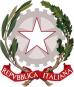         ISTITUTO OMNICOMPRENSIVOScuola Infanzia, Primaria e Secondaria di I° Grado BOVINO - CASTELLUCCIO DEI SAURI - PANNI Istituto Istruzione Superiore di II° GradoACCADIA – BOVINO – DELICETO - TROIA           Via dei Mille n. 10  –  71023   BOVINO (FG)C.F. 80031240718  -  C.M. FGIC81600NSc..Sec. II° Liceo ACCADIA                         0881-98.11.98Sc. Sec...II° Liceo BOVINO                         0881-31.70.01Sc. Sec. II° Prof. BOVINO                           0881-61.14.28Sc. Sec. II° Prof. DELICETO                         0881-96.33.29Sc. Inf. Prim. Sec I° PANNI                         0881-96.52.57 Sc. Inf. CASTELLUCCIO DEI SAURI             0881-96.22.90Sc. Prim.. CASTELLUCCIO DEI SAURI         0881-96.26.01Sc. Sec. I° CASTELLUCCIO DEI SAURI        0881-96.21.63www.istitutocomprensivobovino.edu.it          e-mail:   fgic81600n@istruzione.it         fgic81600n@pec.istruzione.itUff. Amm.  tel. 0881 96.10.67 – 91.30.89     Fax 0881 91.30.12www.istitutocomprensivobovino.edu.it          e-mail:   fgic81600n@istruzione.it         fgic81600n@pec.istruzione.itUff. Amm.  tel. 0881 96.10.67 – 91.30.89     Fax 0881 91.30.12www.istitutocomprensivobovino.edu.it          e-mail:   fgic81600n@istruzione.it         fgic81600n@pec.istruzione.itUff. Amm.  tel. 0881 96.10.67 – 91.30.89     Fax 0881 91.30.12CriteriDescrizione dell'attività svolta e relativa documentazione(a cura del docente, anche con autocertificazione)Intervallo punteggi(riferimento per il D.S.)Punteggio attribuito(a cura del D.S.)MAX 35 puntiPartecipazione attiva a progetti di sperimentazione didattica innovativa, in linea con il curriculo per competenze, il PTOF e il RAVda 1   a 7Partecipazione con la classe/gruppi di alunni a concorsi, eventi, manifestazioni coerenti con il PTOF (Esempi: Gare di Italiano/matematica/lingua; linguaggi creativi; Attività teatrali)da 1   a 7Organizzazione di attività ed azioni di sistema per l'acquisizione di beni materiali e risorse economiche (bandi,..)  (Esempi: PON; Bandi ministeriali)da 1   a 7Progettazione e/o realizzazione di attività mirate alla prevenzione del disagio e della dispersione scolastica e/o al potenziamento, in orario curricolare e/o extracurricolare(Esempi: Recupero; Incontri per recupero disagio/disabilità; Progetti a classi aperte/gruppi di livello)da 1   a 7Disponibilità a flessibilità nell'orario di servizio per attività aggiuntive funzionali all'insegnamento.Da 1   a 3Partecipazione a corsi di formazione, seminari, convegni.da  4                                                                                                            TOTALE  a)                                                                                                            TOTALE  a)                                                                                                            TOTALE  a)CriteriCriteriDescrizione dell'attività svolta e relativa documentazione(a cura del docente, anche con autocertificazione)Intervallo punteggi(riferimento per il D.S.)Punteggio attribuito(a cura del D.S.)Max 35 puntiPartecipazione a progetti, eventi, manifestazioni coerenti con il PTOF per i quali si siano avuti riconoscimenti esterni alla scuola.Partecipazione a progetti, eventi, manifestazioni coerenti con il PTOF per i quali si siano avuti riconoscimenti esterni alla scuola.da 1   a 6Documentazione relativa a pratiche didattiche innovative (soprattutto nella DaD)Documentazione relativa a pratiche didattiche innovative (soprattutto nella DaD)(Esempi: Prodotti multimediali, filmati, video riutilizzabili per ulteriori attività didattiche)da 1   a 6Prodotti del lavoro in rete con altre scuole o con enti o associazioni del territorio.Prodotti del lavoro in rete con altre scuole o con enti o associazioni del territorio. (Esempi: Pubblicazioni, presentazione di materiali a convegni)da 1   a 6Risultati ottenuti con gli alunni in classi a forte disagio e/o risultati negli esiti delle prove comuni d'Istituto.Risultati ottenuti con gli alunni in classi a forte disagio e/o risultati negli esiti delle prove comuni d'Istituto.da 1   a 5Promozione/coordinamento di iniziative a favore dell'Istituzione scolastica (es. RAV - PdM ecc.)Promozione/coordinamento di iniziative a favore dell'Istituzione scolastica (es. RAV - PdM ecc.)da 1   a 6Coordinamento e partecipazione ad azioni di diffusione delle buone pratiche Coordinamento e partecipazione ad azioni di diffusione delle buone pratiche da  6                                                                                                          TOTALE b)                                                                                                          TOTALE b)                                                                                                          TOTALE b)                                                                                                          TOTALE b)CriteriDescrizione dell'attività svolta e relativa documentazione(a cura del docente, anche con autocertificazione)Intervallo punteggi: fino a 3 punti per ogni incarico.(riferimento per il D.S.)Punteggio attribuito(a cura del D.S.)MAX 30 puntiCollaboratore DSCoordinatore di plesso/settoreFunzione strumentale o referenti individuati da OOCCCoordinatore-referente progetto/Team digitalePartecipazione a progetti, gruppi o commissioni di lavoro.Coordinatore gruppi di lavoro/classiResponsabili tecnologie e laboratoriTutor docenti neoassuntiDocenza in corsi di formazione svolti nella scuola o in altre istituzioni per conto della scuolaPredisposizione materiali, documenti, format  per l’organizzazione  didattica e amministrativa                                                                                                                       TOTALE c)                                                                                                                       TOTALE c)                                                                                                                       TOTALE c)                                                                                                              TOTALE a) +b) + c)                                                                                                              TOTALE a) +b) + c)                                                                                                              TOTALE a) +b) + c)